Colegio Cristiano Emmanuel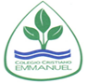 Ciencias Naturales/ 4°Año BásicoClases onlineProfesora: Pamela Rojas J.Tarea 1Semana del 27 al 30 de AbrilQueridos(as) estudiantes y apoderadas: Les ruego me envíen esta tarea, correspondiente a esta semana de clases, como evidencia de su trabajo en casa y, así yo podré observar sus aprendizajes y retroalimentar lo que sea necesario.Lo primero será completar esta ficha:Lo segundo, debes adjuntar a esta hoja la fotografía de la tarea que te solicito.Lo tercero es, reenvíarme esta tarea al buzón de la página del colegio.Muchas bendiciones.Curso:Asignatura:Nombre:(registra tu primer nombre y apellido)Tema de la actividad de tarea: Placas tectónicasEvidencia de la clase:Rompecabezas placas tectónicas de la página 70 libro Aptus.